Лепка из пластилина «Земляничка»Цель: продолжать формировать умение отламывать комочки пластилина, от большого куска.Материалы: муляж землянички, пластилин, салфетка, дощечка.Чтение сказки Н. Павловой «Земляничка».«Светит солнышко. На поляне созрела ягодка земляничка. Увидал её комар и запищал: «Ягодка созрела: красная, душистая!» Услышала комара птичка, полетела на поляну. Хочет съесть земляничку. Услышала комара мышка, побежала на поляну. Хочет съесть земляничку. Услышала комара змея, поползла на поляну. Хочет съесть земляничку. Набежала на солнышко туча. Увидел её комар и запищал: «Дождь пойдёт: мокрый, холодный!» услышала комара птичка – скорее на дерево. Услышала комара мышка – скорей в норку. Услышала комара лягушка – скорей под листок. Услышала комара змея – скорей под корень. А ягодка земляничка под дождем купается да радуется, что её никто не тронул».Вопросы к ребенку:– Какая была погода? (покажи изображение солнышка)– Какая ягода созрела на полянке? (покажи изображение земляники)– Расскажите, какого цвета ягода? (какого она вкуса?)– Кто первым увидел земляничку? (покажи изображение комара)– Кто услышал комара? (поочередно покажи изображение птицы, мышки, лягушки, змеи)– Что хотели сделать комар, птичка, мышка, лягушка, змея?– Что случилось потом? (покажи изображение тучи)– Куда спрятались звери?– Земляничка испугалась дождя?Лепить земляничку мы будем из пластилина красного цвета. Посмотрите, земляничка имеет форму шарика, с чуть вытянутым кончиком. Кто помнит, как мы скатываем шарики? Как это делается? Ребенок выполняет кругообразные движения ладонями. 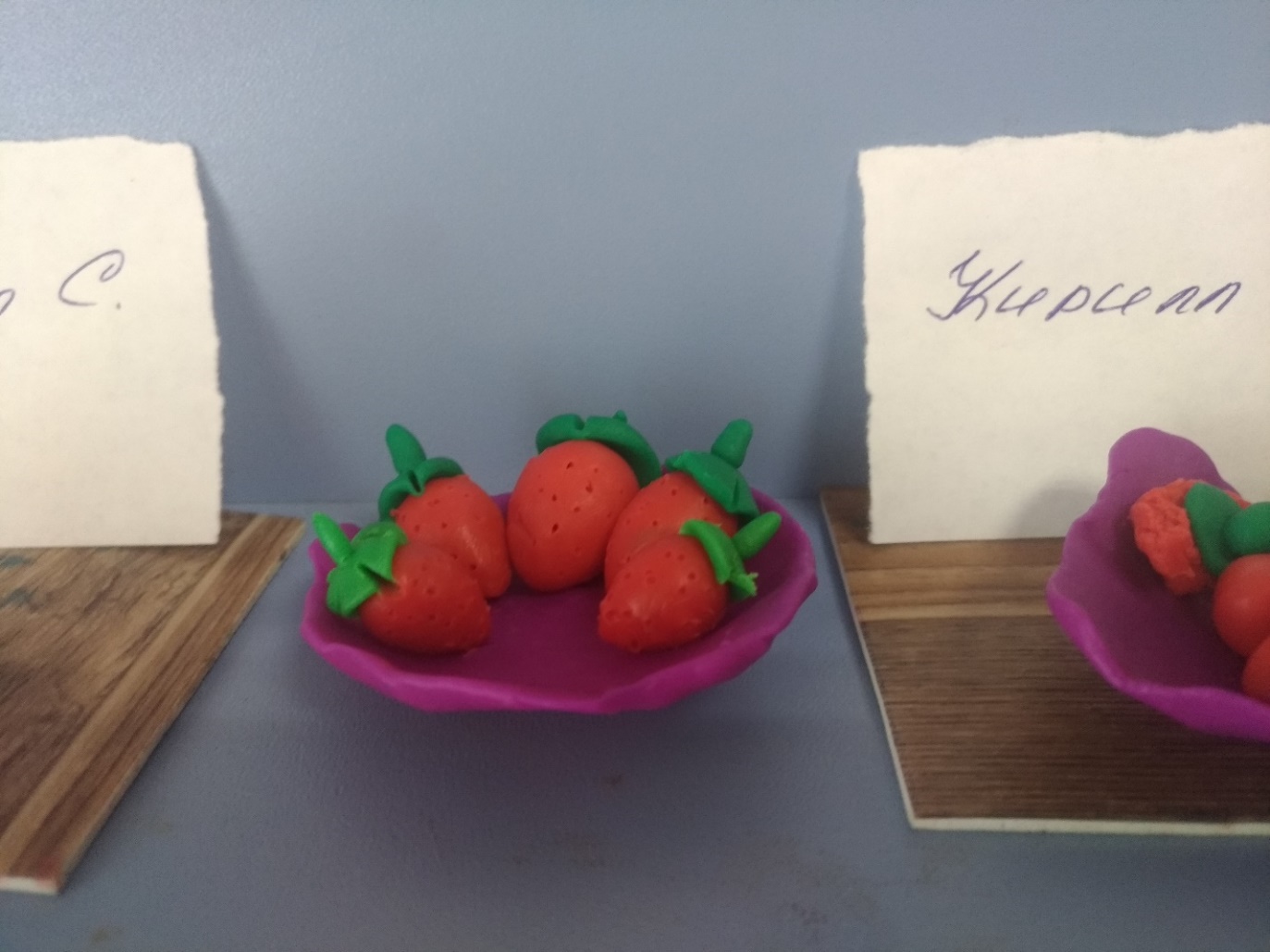 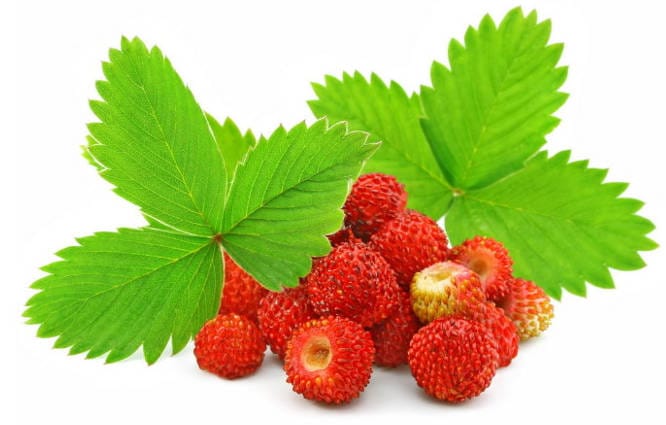 